Visitando: Paseo por la Cd de Puebla, Z.A. Monte Albán, Mitla, Cañón del Sumidero, Comunidades Indígenas, Visita de Cd. de San Cristóbal, Cascadas de Agua Azul- Misol Ha, Z.A de Palenque, Museo la VentaDuración: 7 días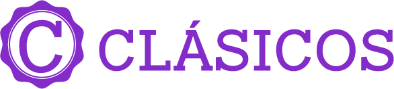 Llegadas: martesMínimo 2 personasDIA 01.		MEXICO – PUEBLA – OAXACAA las 7:00 hrs cita en el lobby del hotel Casa Blanca CDMX para salir hacia Puebla de los Ángeles (133 km), pero antes haremos una escala, llegando aproximadamente a las 10:00 hrs a Santa María Tonantzintla, donde visitaremos el Templo hermosamente decorado por las manos indígenas. Posteriormente llegaremos a la ciudad de Puebla para recorrer la Capilla del Rosario, la Catedral, la Plaza Mayor y el Centro Histórico. Salida a las 13:00 hrs. hacia Oaxaca a una distancia de 339 km. Llegada a las 18:00 hrs. registro en el hotel y alojamiento.DIA 02.		OAXACA – ZONA ARQUEOLÓGICA DE MONTEALBAN Y MITLA – TULE – VISITA DE CIUDADDesayuno. Por la mañana, a las 09:00 hrs., iremos a Monte Albán que está a una distancia de 15 min (8 km),es una zona arqueológica construida sobre una montaña, en donde encontraremos manifestaciones de las culturas Olmeca, Zapoteca y Mixteca: La Gran Plaza, el Observatorio, la Tumba No. 7, las Estelas de los Danzantes. Más tarde, a 1 hr. de camino (58 km) llegaremos a Mitla, la ciudad de los muertos, importante sitio de bella decoración a base de grecas simbólicas. Posteriormente, nos encaminaremos a Santa María del Tule a una distancia de 30 min (29 km), conoceremos el Árbol del Tule, tal vez el ser viviente más voluminoso del mundo. Regresamos a la ciudad de Oaxaca a una distancia de 20 min (11 km) para visitar ésta hermosa ciudad colonial, incluyendo la Catedral, el magnífico templo de Santo Domingo y Museo del Oro. Alojamiento.DIA 03. 	OAXACA – TUXTLA GUTIÉRREZ – CAÑON DEL SUMIDERO – SAN CRISTÓBAL DE LAS CASASMuy temprano las 04:00 hrs. salida del hotel de Oaxaca hacia Tuxtla Gutiérrez con una distancia de 8 hrs. (542 km). Desayuno en ruta. Llegada aproximadamente a las 12:00 hrs. a Tuxtla Gutiérrez y traslado al embarcadero del rio Grijalva para navegar y observar la maravilla geológica que le da nombre al Cañón del Sumidero, donde además observaremos diversidad de flora y fauna. Al descender de la lancha, iniciaremos nuestro recorrido por el centro histórico de Chiapa de Corzo. Al terminar, nos trasladaremos a una distancia de 1 hr. (53 km) para llegar a la Ciudad Colonial de San Cristóbal de las Casas declarada Patrimonio Cultural de la Humanidad.  Registro en el hotel elegido y resto del día libre. Alojamiento.DIA 04.		SAN CRISTÓBAL DE LAS CASAS – COMUNIDADES INDÍGENAS – VISITA DE CIUDADDesayuno. Partiremos hacia las Comunidades Indígenas del grupo étnico Tzotzil; visitando primeramente a unos 30 min (11 km) de distancia, Chamula, para aprender, y así entender la fusión de tradiciones contemporáneas y características ancestrales mayas que identifica a este lugar. Posteriormente, en 15 min (8 km) llegaremos a Zinacantán, en donde visitaremos la iglesia y la casa de una cooperativa familiar, donde seremos recibidos con una bebida regional y observaremos como las mujeres trabajan el Telar de cintura de épocas Precolombinas.  Después de ver las muestras de lo que ellas producen, nos ofrecerán pasar a su cocina, donde si tenemos suerte, nos invitarán a probar tortillas hechas a mano.  Al terminar nos trasladaremos en 25 min (11 km) a San Cristóbal de las Casas y se hará una visita por ésta bella ciudad.  Resto del día libre.  Alojamiento.DIA 05.		SAN CRISTÓBAL DE LAS CASAS – AGUA AZUL – MISOL HA – PALENQUEA las 04:00 hrs saldremos hacia Palenque (213 km). Desayuno en ruta. Aproximadamente a las 11:00 hrs. estaremos haciendo una escala en Agua Azul, un conjunto de cascadas creadas por las corrientes de los ríos Otulún, Shumuljá y Tulijá, formando cañones no muy profundos con acantilados verticales, en donde podrán nadar y disfrutar de las diferentes áreas. Después, proseguiremos a las cascadas de Misol Ha, que, con sus 30 metros de altura, y rodeada de por selva tropical alta, hacen de éste, un hermoso y refrescante lugar. Llegada en 30 min (22 km) a Palenque. Traslado al hotel y alojamiento.DIA 06.            ZONA ARQUEOLÓGICA DE PALENQUEDesayuno. Visitaremos el sitio arqueológico de Palenque.  Esta ciudad maya destaca por su acervo arquitectónico y escultórico; y en donde podremos admirar varias construcciones: El Palacio, El Templo de la Cruz Foliada, El Templo del Sol y otras más. Regreso al hotel y resto del día libre. Alojamiento.DIA 07.	 	PALENQUE – MUSEO LA VENTA – AEROPUERTO DE VILLAHERMOSADesayuno. Salida hacia la ciudad de Villahermosa, Tab. que se encuentra a 2 hrs. aproximadamente (152 km). Visitaremos el Parque-Museo La Venta, que atesora una de las más grandes colecciones de piezas pertenecientes a la Cultura Olmeca; todo clasificado en 4 grupos: altares, estelas, esculturas exentas y las impresionantes cabezas colosales.  Posteriormente, haremos el traslado alrededor de 15 min (14 km) al aeropuerto de la ciudad para tomar el vuelo de regreso. Fin de los serviciosINCLUYE: Traslado aeropuerto – hotel – aeropuerto en servicio compartido y vehículos previamente sanitizados  2 noches de alojamiento en Oaxaca, 2 en San Cristóbal de las Casas y 2 en PalenqueDesayuno de acuerdo con el hotel elegido para adultos2 desayunos en ruta para adultosTransportación terrestre para los tours en servicio compartidoVisita de ciudad en Puebla, Oaxaca y San Cristóbal de las CasasVisita a las Zonas Arqueológicas de Monte Albán, Mitla y PalenqueVisita a Santa María del TuleVisita en lancha en el Cañón del Sumidero (lancha compartida)Visita a las Comunidades Indígenas: Chamula y ZinacantánVisita a las cascadas de Agua Azul y de Misol HaVisita al Parque Museo La VentaTodas las entradas a parques y monumentos descritos en el itinerarioChofer– guía en todo el recorridoImpuestosNO INCLUYE:Extras en hotelesBoletos aéreos o de autobús Servicios, excursiones o comidas no especificadasPropinas a camaristas, botones, guías, chóferes, gastos personales IMPORTANTELa salida de Villahermosa debe ser después de las 17:00hrs, de lo contrario aplica suplemento Se reserva el derecho de modificar el orden de los tours dentro de un paquete, además de cambiar el orden de las visitas dentro de un tour, por cuestiones de operación internas o por fuerza mayor.Te invitamos a disfrutar tu viaje a plenitud adquiriendo una Póliza de Asistencia en Viaje de amplia cobertura. Contamos con planes y convenios con empresa de renombre como Universsal Assistance y Assist CardHOTELES PREVISTOS O SIMILARESHOTELES PREVISTOS O SIMILARESHOTELES PREVISTOS O SIMILARESCIUDADHOTELCATOAXACACASA CONZATTIPSAN CRISTOBAL DE LAS CASASPLAZA MAGNOLIASPPALENQUEMAYA TULIPANESPPRECIO POR PERSONA EN MXN (MINIMO 2 PERSONAS) PRECIO POR PERSONA EN MXN (MINIMO 2 PERSONAS) PRECIO POR PERSONA EN MXN (MINIMO 2 PERSONAS) PRECIO POR PERSONA EN MXN (MINIMO 2 PERSONAS) PRECIO POR PERSONA EN MXN (MINIMO 2 PERSONAS) PRECIO POR PERSONA EN MXN (MINIMO 2 PERSONAS) SERVICIOS TERRESTRES EXCLUSIVAMENTESERVICIOS TERRESTRES EXCLUSIVAMENTESERVICIOS TERRESTRES EXCLUSIVAMENTESERVICIOS TERRESTRES EXCLUSIVAMENTESERVICIOS TERRESTRES EXCLUSIVAMENTESERVICIOS TERRESTRES EXCLUSIVAMENTEDBLTPLSGLPRIMERA278902683545355APLICA SUPLEMENTO EN TEMPORADA ALTA, SEMANA SANTA, PASCUA, VERANO, NAVIDAD, FIN DE AÑO, PUENTES Y DÍAS FESTIVOSPASAJERO VIAJANDO SOLO, CONSULTE DISPONIBILIDAD Y TARIFA.OPCIÓN CON SERVICIOS PRIVADOS, CONSULTE TARIFASAPLICA SUPLEMENTO EN TEMPORADA ALTA, SEMANA SANTA, PASCUA, VERANO, NAVIDAD, FIN DE AÑO, PUENTES Y DÍAS FESTIVOSPASAJERO VIAJANDO SOLO, CONSULTE DISPONIBILIDAD Y TARIFA.OPCIÓN CON SERVICIOS PRIVADOS, CONSULTE TARIFASAPLICA SUPLEMENTO EN TEMPORADA ALTA, SEMANA SANTA, PASCUA, VERANO, NAVIDAD, FIN DE AÑO, PUENTES Y DÍAS FESTIVOSPASAJERO VIAJANDO SOLO, CONSULTE DISPONIBILIDAD Y TARIFA.OPCIÓN CON SERVICIOS PRIVADOS, CONSULTE TARIFASAPLICA SUPLEMENTO EN TEMPORADA ALTA, SEMANA SANTA, PASCUA, VERANO, NAVIDAD, FIN DE AÑO, PUENTES Y DÍAS FESTIVOSPASAJERO VIAJANDO SOLO, CONSULTE DISPONIBILIDAD Y TARIFA.OPCIÓN CON SERVICIOS PRIVADOS, CONSULTE TARIFASAPLICA SUPLEMENTO EN TEMPORADA ALTA, SEMANA SANTA, PASCUA, VERANO, NAVIDAD, FIN DE AÑO, PUENTES Y DÍAS FESTIVOSPASAJERO VIAJANDO SOLO, CONSULTE DISPONIBILIDAD Y TARIFA.OPCIÓN CON SERVICIOS PRIVADOS, CONSULTE TARIFASAPLICA SUPLEMENTO EN TEMPORADA ALTA, SEMANA SANTA, PASCUA, VERANO, NAVIDAD, FIN DE AÑO, PUENTES Y DÍAS FESTIVOSPASAJERO VIAJANDO SOLO, CONSULTE DISPONIBILIDAD Y TARIFA.OPCIÓN CON SERVICIOS PRIVADOS, CONSULTE TARIFASAPLICA SUPLEMENTO EN TEMPORADA ALTA, SEMANA SANTA, PASCUA, VERANO, NAVIDAD, FIN DE AÑO, PUENTES Y DÍAS FESTIVOSPASAJERO VIAJANDO SOLO, CONSULTE DISPONIBILIDAD Y TARIFA.OPCIÓN CON SERVICIOS PRIVADOS, CONSULTE TARIFASAPLICA SUPLEMENTO EN TEMPORADA ALTA, SEMANA SANTA, PASCUA, VERANO, NAVIDAD, FIN DE AÑO, PUENTES Y DÍAS FESTIVOSPASAJERO VIAJANDO SOLO, CONSULTE DISPONIBILIDAD Y TARIFA.OPCIÓN CON SERVICIOS PRIVADOS, CONSULTE TARIFASAPLICA SUPLEMENTO EN TEMPORADA ALTA, SEMANA SANTA, PASCUA, VERANO, NAVIDAD, FIN DE AÑO, PUENTES Y DÍAS FESTIVOSPASAJERO VIAJANDO SOLO, CONSULTE DISPONIBILIDAD Y TARIFA.OPCIÓN CON SERVICIOS PRIVADOS, CONSULTE TARIFASAPLICA SUPLEMENTO EN TEMPORADA ALTA, SEMANA SANTA, PASCUA, VERANO, NAVIDAD, FIN DE AÑO, PUENTES Y DÍAS FESTIVOSPASAJERO VIAJANDO SOLO, CONSULTE DISPONIBILIDAD Y TARIFA.OPCIÓN CON SERVICIOS PRIVADOS, CONSULTE TARIFASAPLICA SUPLEMENTO EN TEMPORADA ALTA, SEMANA SANTA, PASCUA, VERANO, NAVIDAD, FIN DE AÑO, PUENTES Y DÍAS FESTIVOSPASAJERO VIAJANDO SOLO, CONSULTE DISPONIBILIDAD Y TARIFA.OPCIÓN CON SERVICIOS PRIVADOS, CONSULTE TARIFASAPLICA SUPLEMENTO EN TEMPORADA ALTA, SEMANA SANTA, PASCUA, VERANO, NAVIDAD, FIN DE AÑO, PUENTES Y DÍAS FESTIVOSPASAJERO VIAJANDO SOLO, CONSULTE DISPONIBILIDAD Y TARIFA.OPCIÓN CON SERVICIOS PRIVADOS, CONSULTE TARIFASTARIFAS SUJETAS A CAMBIOS Y A DISPONIBILIDAD LIMITADA SIN PREVIO AVISO TARIFAS SUJETAS A CAMBIOS Y A DISPONIBILIDAD LIMITADA SIN PREVIO AVISO TARIFAS SUJETAS A CAMBIOS Y A DISPONIBILIDAD LIMITADA SIN PREVIO AVISO TARIFAS SUJETAS A CAMBIOS Y A DISPONIBILIDAD LIMITADA SIN PREVIO AVISO TARIFAS SUJETAS A CAMBIOS Y A DISPONIBILIDAD LIMITADA SIN PREVIO AVISO TARIFAS SUJETAS A CAMBIOS Y A DISPONIBILIDAD LIMITADA SIN PREVIO AVISO VIGENCIA: 14 DE DICIEMBRE DE 2024VIGENCIA: 14 DE DICIEMBRE DE 2024VIGENCIA: 14 DE DICIEMBRE DE 2024VIGENCIA: 14 DE DICIEMBRE DE 2024VIGENCIA: 14 DE DICIEMBRE DE 2024VIGENCIA: 14 DE DICIEMBRE DE 2024